  Beitrittserklärung  Karnevalverein Simmern e.V.Gläubiger-Identifikationsnummer:DE82ZZZ000005405291. VorsitzendeEva KratschBaldenaustr.1655469 Simmern/Hunsrück	Hiermit erkläre ich den Beitritt zum"Karnevalverein Simmern e.V."und erkenne die Satzung an. SEPA-Lastschriftmandat:  Ich ermächtige den Karnevalverein Simmern e.V. denMitgliedsbeitrag von meinem Konto mittels Lastschrift einzuziehen. Zugleich weise ich mein Kreditinstitut an, die vom Karnevalverein Simmern e.V. auf mein Konto gezogenen Lastschriften einzulösen.Hinweis: Ich kann innerhalb von acht Wochen, beginnend mit dem Belastungsdatum, die Erstattung des belasteten Betrages verlangen. Es gelten dabei die mit meinem Kreditinstitut vereinbarten Bedingungen	_________ _________________________                   Geb.-Datum:	___________________	Name, Vorname des Mitglieds	__________________________________	Name, Vorname (Kontoinhaber)	__________________________________                   ______________________________-      Anschrift: Straße/Hausnummer                                                         Tel/Handy      __________________________________                    ______________________________-        PLZ, Ort                                                                                              emailJährlicher Mitgliedsbeitrag _______€      IBAN  DE____________________________________ /  BIC_________DE______            (Max.22 Stellen)                                                                        (8 oder 11 Stellen)       _________________, __________          (Ort)                                  (Datum)      ____________________________        Unterschrift des Mitgliedes          (bei Minderjährigen auch Unterschrift des/der Erziehungsberechtigte(n       Bitte senden Sie mir ein Exemplar der Satzung             (bei Bedarf bitte ankreuzen!)                                                                                                                                                              Bitte wendenDer JahresbeitragKinder/Jugendliche bis einschließlich 15 Jahre :                                   7,00 €/JahrJugendliche/Erwachsene ab dem 16. Lebensjahr :                             15,00 €/JahrDie Zahlung eines (freiwilligen) höheren Beitrages ist möglich.Der Jahresbeitrag wird erstmalig zum Monatsende des Beitrittsdatums abgebucht,     danach jeweils zum 15.01. des FolgejahresDie Kündigung ist jederzeit möglich und schriftlich an die Vorsitzende zu richten. Der Jahresbeitrag bleibt davon unberührt.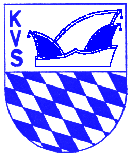 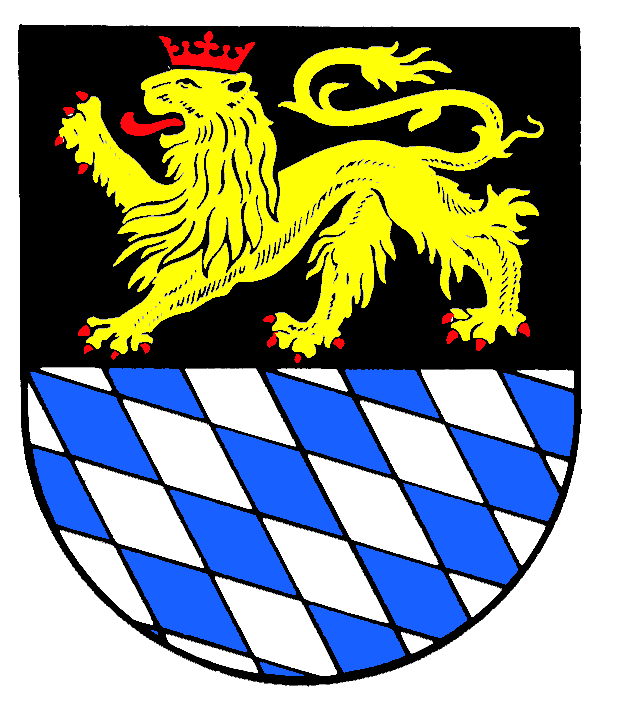 